Утверждаю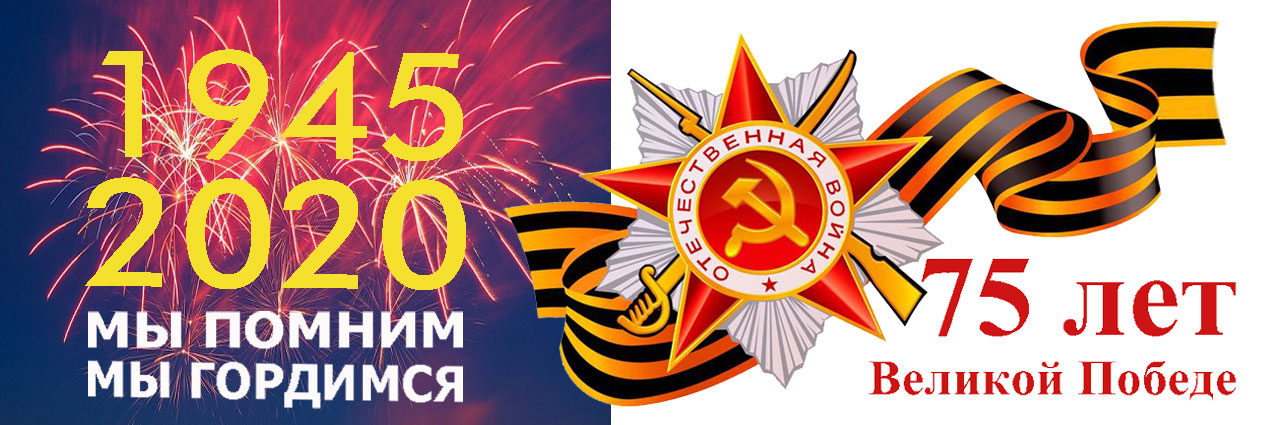 директор МКОУ СОШ№5_______________________Ю.А.Шеглов«____»____________20____г.План мероприятий МКОУ СОШ№5,посвящённый 75-летию со Дня Победы на 2019-2020 уч. год.Директор  МКОУ «СОШ№ 5»                                /Ю.А.Щеглов/Зам. директора по ВР                                               /В.В.Абдулкеримова/№Название мероприятияДата проведенияКласс Ответственные1Акция -  Передай «Георгиевскую ленточку»(от каждого класса видео)Апрель1-11Классные руководители, старшая вожатая.2Общешкольный классный час «75 лет с начала Берлинской операции»(от каждого класса отчет по проведенному классному часу. Название кл.часа (можете свое. Главное по теме), охват детей, фото- присылаете зам.дир.по ВР)Апрель – май28.04-8.05.20г1-11Классные руководители3Конкурс сочинений: -«Мой дед Победитель» - 3-6кл.-«Дети войны»-7-8кл.-«Они сражались за Родину»-10кл
(от каждого класса по 3 фото лучших сочинений, присылаете зам.дир.по ВР.)Апрель – май28.04-8.05.20г3-4; 5-8; 10кл.Классные руководители, учителя русского языка и литературы.4Конкурс чтецов,  посвящённый ВОВ «Этот день мы приближали как могли…»
 (от каждого класса по 3 видео лучших чтецов присылаете зам.дир.по ВР.) Обязательно ученик должен назвать Ф.И., класс, школа №5 г.Кизляр, название стихотворения, автор стихотворения)Апрель – май28.04-8.05.20г1-4; 5-8; 10кл.Классные руководители5Конкурс рисунков «Я рисую мир» (от каждого класса по 3 фото лучших рисунков присылаете зам.дир.по ВР.)Формат рисунка – альбомный лист, техника исполнения любая. Рисунки должны быть подписаны – название рисунка (название можно свое придумать), Ф.И. ученика, класс, руководитель Ф.И.О. – прикрепить в правом нижнем углу.Апрель – май28.04-8.05.20г1-4; 5-8; 10кл.Классные руководители6Кинотеатр «Они защищали Родину» Просмотр фильмов военно-патриотической тематики.·         1943 — «Во имя Родины»·         1943 — «Воздушный извозчик»·         1943 — «Два бойца»·         1943 — «Она защищает Родину»·         1943 — «Март-апрель»·         1943 — «Сталинград»                             (документальный фильм)·         1944 — «Большая земля»·         1944 —  «В 6 часов вечера после                        войны»·         1944 — «Зоя»·         1944 — «Небо Москвы»·         1944 — «Нашествие»·         1965 — «Обыкновенный фашизм»                                                        (документальный фильм)·         1968—1972 — «Освобождение»                                                 (5 фильмов) ·         1983 — «Шёл четвёртый год войны»·         1984 — «Батальоны просят огня»                                                         (4 серии)·         1965 — «Отец солдата»                                  кино Грузинской ССР   ·         1944 — «Радуга»                                кино Украинской  ССР  ·         1973 — «В бой идут одни                           «старики»»·         1975 — «Дума о Ковпаке»  (просмотр фильмов на выбор ученика. Зам. дир. по ВР прислать от каждого класса по 3 фотографии просмотра учеником фильма и название фильма, охват детей)Апрель – май28.04-8.05.20г1-11кл.Классные руководители7Конкурс на лучшего ученика, получившего 75 пятерок «75 пятерок - это моя Победа!»Апрель – май28.04-25.05.20г2-11кл.Классные руководители